COMPTE-RENDU DE L’ASSEMBLEE GENERALE DU 21 JUIN 2023Présents :Membres du bureau : Sébastien Joly, Xavier Godin
Représentant du CD UFOLEP : Pascal Jakowski
Associations : Meurchin, Méricourt, Liévin Brossolette, Liévin Marichelles, Sains-en-Gohelle, Grenay, Vimy, Bois-Bernard, Marles-les-Mines, Billy-Montigny, Lorgies et Haisnes/Hulluch,Excusés : 
Membres du bureau : Jean-François Rogozinski, Fabien Deville
Association : Angres, Loos-en-Gohelle, Lens TTSS, Auchy-les-Mines, AuchelAbsents : Noyelles Godault, Lillers, Montigny-en-Gohelle, Isbergues,
Bilan sur le MoralChers amis pongistes, nous vous remercions très sincèrement de votre présence ce jour. Nous remercions la municipalité de Méricourt et l’ASTT MERICOURT pour accueillir cette Assemblée Générale UFOLEP TT des clubs du secteur Lens/Béthune.  Je tiens aussi à remercier les membres du bureau du secteur qui s’efforcent chaque année de gérer et d'organiser sans faille l'activité TT du secteur et tout ça bénévolement. Les responsables des clubs qui assurent la connexion entre les membres du bureau et les clubs.Je souhaite également la bienvenue au club d’Auchel qui nous rejoindra pour la prochaine saison sportive. Sébastien s’est rendu à la réunion au service des sports d’Auchel le 15 juin 2023 afin d’accompagner les responsables d’Auchel TT et de présenter l’UFOLEP TT et les différentes compétitions que nous organisons pendant la saison.Comme chaque fin de saison, je mettrai l’accent sur les valeurs primordiales de l’UFOLEP prônant la convivialité et le respect de mais aussi sur l’aspect éducatif à ne jamais négliger au sein des associations afin de générer cette notion essentielle de « fair-play » qui doit toujours régner lors de nos compétitions.Le secteur compte à ce jour 18 clubs actifs et totalise plus de 440 licenciés (voir annexe 1).Notre « politique » menée depuis de nombreuses années a permis d’augmenter nos équipes engagées en championnat de secteurs : il y en avait 32 la saison passée, il y en a eu 35 cette saison.La saison 2022/2023 a été riche en évènements sportifs. Le championnat de secteur s'est bien déroulé dans l’ensemble, Xavier en fera le bilan par la suite. Les Journées Jeunes ont réuni plus d’une quarantaine de jeunes pongistes sur l’ensemble des journées.Cette saison il y a eu 3 tournois homologués UFOLEP. Pour les clubs qui souhaitent organiser des tournois UFOLEP, je rappelle qu’il est important d’homologuer ses tournois car cela permet de comptabiliser les points des joueurs, de justifier de l’activité du secteur et permet aussi la publication du tournoi sur le site de l’UFOLEP.Points sur l’AG du 17 juin à St Omer
Modifications du règlement départemental : plus de barrages pour les montées et descentes entre Elite, Excellence et Promotion Excellence ;Nouvelles limites de classement pour participer à la coupe Legros : 1700 points maxi pour le total des 2 meilleurs joueurs avec un classement inférieur à 950 points et le challenge porté à 1300 points.Les clubs à simple affiliation déplorent ces nouveaux plafonds et peu de chance de les voir jouer en Coupe B malgré l’incitation à y participé.Jacques Bécourt quitte ses fonctions de responsable administratif depuis 20 ans, il est remplacé par Xavier Godin à compter de la saison prochaine. Jacques Bécourt prend les responsabilités de référent financier à compter de la saison prochaine.Bilan sportifChampionnat 2022/2023Classement PHL’équipe de Sains en Gohelle 1 monte en Division Honneur L’équipe de L.Brossolette 2 1 descend en D1Classement D1L’équipe de L.Marichelles 2 monte en Promotion Honneur L’équipe de Angres 1 descend en D2Classement D2L’équipe de Billy Montigny 2 en 1ère Division Classement D3Les équipes de Billy Montigny 3 et Meurchin 4 montent en D2Finales départementalesLes barrages et les finales départementales ont eu lieu respectivement les 3 et 10 juin :- Excellence : Marles Les Mines 1er, Meurchin 2ème - Promotion Excellence : Méricourt 2 2ème - Promotion Honneur : Sains en Gohelle termine 2ème - 1ère Division : Liévin Marichelles 1er Coupe « A » Messieurs : Meurchin : 2ème Départemental et 3ème Régional (qualifiés pour les nationaux)                     Noyelles Godault a engagé 3 équipes et termine 9, 11 et 13Féminines : Noyelles Godault 1, 1ère départemental et Régional (qualifiées pour les nationaux)	        Noyelles Godault 2 termine 2ème départemental et 3ème RégionalJeunes : Pas de représentantsCoupe « B » Messieurs : Lorgies 1 : termine 3ème et désistement pour les régionauxFéminines : Pas de représentantesJeunes : Pas de représentantsCoupe « Legros » 12 équipes du secteur engagées sur 29. Méricourt 3 termine 4ème et Sains en Gohelle 1 remporte le challenge des moins de 1700 points.Coupes des vétérans «  INCREVABLES » Pour cette année, 12 équipes se sont engagées pour jouer au « ping » dont 4 de notre secteur, Méricourt à engager 3 équipes et Les Gueules Noires. A noter, cette année que cette épreuve a été ouverte à nos amis du Nord (Bollezeele).Pour rappel, cette compétition est réservée aux joueurs licenciés UFOLEP âgés de plus de 55 ans. Sa priorité étant la convivialité. Les Merry Schtroumpfs terminant 1er et Les Gueules Noires 2ème Individuels A Champions départementaux :C2 PAVOT Sophie (Noyelles Godault) - C6 SZEWCZYK Fanny (Noyelles Godault) C10 LAWNICZAK Lali (L.Marichelles) - C14 BRAYELLE Manon ((Noyelles Godault)Champions Régionaux :V4 LEROUX Noel (Méricourt) - C2 PAVOT Sophie (Noyelles Godault) C6 SZEWCZYK Fanny (Noyelles Godault) - C10 LAWNICZAK Lali (L.Marichelles)C14 BRAYELLE Manon ((Noyelles Godault)Individuels BChampions départementaux : C0 BAILLY Philippe (Lorgies) - C7 DHULU Baptiste (Lorgies)Champions Régionaux : C0 BAILLY Philippe (Lorgies) - C12 Duflos Priscillia (Grenay) C15 BRZYCHERY Thymeo (Marles Les Mines)Nationaux BC0 BAILLY Philippe (Lorgies) termine 1er C4 LUCAS Cathy (Méricourt) termine 3ème C12 DUFLOS Priscillia (Grenay) termine 2ème Les journées jeunesPlus d’une quarantaine de joueurs ont participé sur l’ensemble des 9 journées jeunes.Distribution des diplômes de participation faite par association.Le Juge-Arbitre explique à l’AG les difficultés pour maintenir la journée du mercredi pour la saison prochaine. Il propose de fixer les journées le dimanche matin par rapport à ses disponibilités et propose de former un volontaire pour alterner et assurer le remplacement en cas d’absence. Personne ne semble être volontaire dans l’AG.Un sondage sera envoyé par mail pour choisir le créneau des JJ entre le mercredi et le dimanche.3- Bilan trésorerieLa trésorerie de l’année 2022 est présentée :  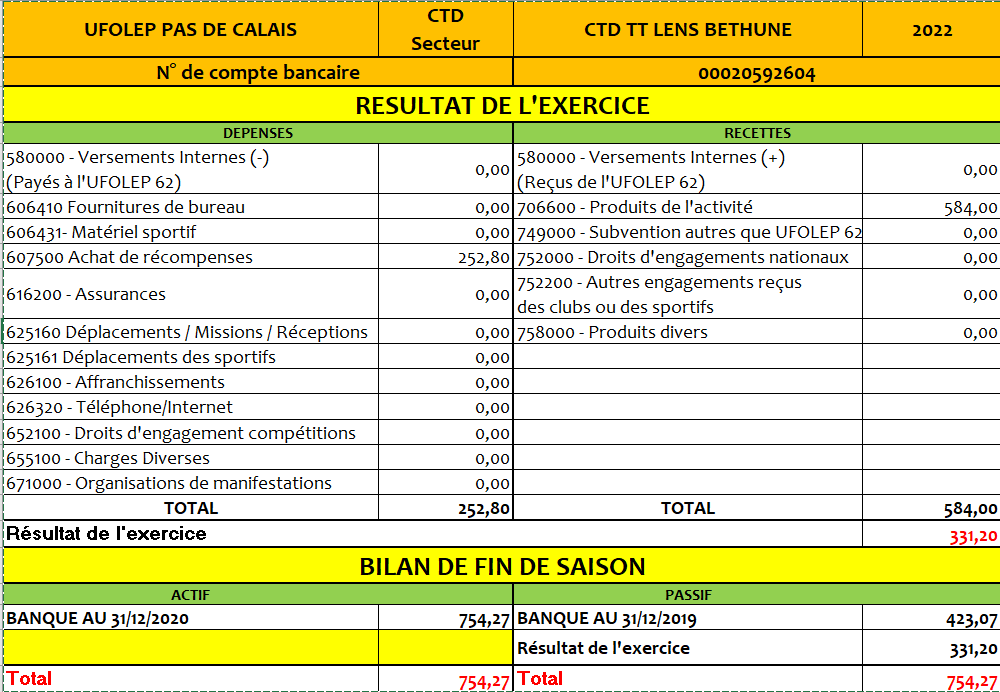 4- Préparation saison 2023/2024Les Feuille de renseignements administratifs et engagement d’équipe(s) : sont à renvoyer avant le 6 septembre (date de CSD). Les associations n’ayant pas de disponibilité de salle sont invitées à le notifier sur la feuille d’engagement.La reprise du championnat aura lieu le 16/09/2023. Le calendrier étant téléchargeable sur le site Ufolep. A noter, que pour la 1ère journée il sera possible de reporter la 1ère journée de championnat.Calendriers 2023/2024 : explications données sur l’élaboration du calendrier qui comme chaque saison n’a pas été simple à faire. L’objectif étant de ne pas pénaliser les adhérents à double licence. Deux observations sont faites :1 journée couplée avec la FFTT le 21 octobre1 journée de championnat le 11 novembreLes associations n’ayant pas de disponibilité de salle sont invitées à le notifier sur la feuille d’engagement et le cas échéant de demander un avancement ou report de la rencontre.Les membres du bureau sont habilités à édicter, en conformité avec les règlements techniques à uniformiser les divisions si le besoin s’en fait ressentir.Arrêt des équipes de Billy Montigny 2 et 3Nouvelles équipes pour Auchel et MeurchinL’équipe de Bois Bernard 3 monte en D2 (joueurs ayant leur classement au-dessus de la limite), L. Marichelles restera en D2 pour le même motif.L’équipe de Lorgies 2 monte en D1 (joueurs ayant leur classement au-dessus de la limite)Le bilan des évolutions des points des joueurs n’est pas terminé. Reste à saisir les Nationaux A et la clôture des classements de la FFTT et les mutations.PERSPECTIVE POUR LA SAISON 2023/20245- Les récompensesMeilleure progression Masculine : Kerrian JACQUES (MERICOURT)Meilleure progression Féminine : Alexandra SORRIAUX (MARLES-LES-MINES)Diplôme de reconnaissance attribué à :Antoine COURTIN (VIMY), Luc CRETON (BILLY MONTIGNY), Nicolas DRUELLE (MEURCHIN), Philippe DUCHENE (MERICOURT), Thomas LEFEBVRE (GRENAY), Patrick MORIZE (ANGRES), Thierry POIRE (MERICOURT), Franco RIBAUDO (MERICOURT), Romain WIMS (LILLERS).Le bureau du secteur offre aux responsables d’association présents une casquette floquée UFOLEP Tennis de Table.6- Points divers du secteurUn document sur la défiscalisation des frais bénévoles engagés non remboursés est envoyé par mail.L’association de Loos-en-gohelle recevra la réunion du début de saison, le 9 septembre 2023.
L’association de Bois-Bernard recevra l’AG de fin de saison du secteur.
Le lieu d’AG départementale 2023/2024 sera à définir le 9 septembreL’assemblée se clôture par le verre de l’amitié offert par le secteur Lens/Béthune.ANNEXELes clubs d’Auchy Les Mines et Givenchy en Gohelle sont à vocation LoisirsrangéquipepointsjouésGNPF/Pdépartage1Sains En Gohelle 14214140000-02Loos En Gohelle 13714111200-03Meurchin 2301472500-04Mericourt 3261452700-05Grenay 1251451800-06Noyelles Godault 2241442800-07Haisnes Hulluch 220143011012-88L. Brossolette 22014221008-12rangéquipepointsjouésGNPF/Pdépartage1L. Marichelles 23914121100-02Billy Montigny 13614110300-03Marles Les Mines 3341492300-04Meurchin 3281454500-05Bois Bernard 2261444600-06Méricourt 4251443700-07Méricourt 52114311000-08Angres 11514011300-0rangéquipepointsjouésGNPF/Pdépartage1Billy Montigny 24216130300-02Vimy 14016104200-03Lorgies 2361684400-04Noyelles Godault 3331682510-05Loos En Gohelle 2321672700-06Sains En Gohelle 2311663700-07Marles Les Mines 4301662800-08Angres 22316401110-09L. Marichelles 31916111400-0rangéquipepointsjouésGNPF/Pdépartage1Billy Montigny 34818142200-02Meurchin 44518123300-03Marles Les Mines 54118103500-04Lorgies 3391893600-05Bois Bernard 33618828014-66Méricourt 6361874706-147Sains En Gohelle 3351873800-08Vimy 2341864800-09Billy Montigny 42618321300-010Grenay 22018101700-0SAISON 2023 - 2024SAISON 2023 - 2024SAISON 2023 - 2024SAISON 2023 - 2024SAISON 2023 - 2024SAISON 2023 - 2024SAISON 2023 - 2024SAISON 2023 - 2024SAISON 2023 - 2024SAISON 2023 - 2024SAISON 2023 - 2024PROMOTION HONNEURPROMOTION HONNEUR1ere DIVISION1ere DIVISION2ème DIVISION2ème DIVISION3ème DIVISION3ème DIVISIONrangéquiperangéquiperangéquiperangéquipe1Loos En Gohelle 11L. Brossolette 21Angres 11Marles Les Mines 52Meurchin 22Billy Montigny 12Vimy 12Lorgies 33Méricourt 33Marles Les Mines 33Noyelles Godault 33Méricourt 64Grenay 14Meurchin 34Loos En Gohelle 24Sains En Gohelle 35Noyelles Godault 25Bois Bernard 15Sains En Gohelle 25Vimy 26Haisnes Hulluch 26Méricourt 46Marles Les Mines 46Billy Montigny 47L. Marichelles 27Méricourt 57Angres 27Grenay 288Lorgies 28Billy Montigny 28Meurchin 69Meurchin 49Bois Bernard 210Grenay 211Meurchin 512L. Marichelles 3SecteursClubsClubsLicenciésLicenciésLicenciésLicenciésLicenciésGenreGenreDONT LOISIRSDONT LOISIRSDONT LOISIRSDONT LOISIRSTotalA Double AffiliationNbre TotalA double licencesAdultesJeunesEnfantMasculinFémininLoisirs AdultesLoisirs JeunesLoisirs EnfantTotal LoisirsLENS1874421333119635383591310225AssociationsTotalAdulteJeuneEnfantFéminineMasculinLoisirsANGRES AMICALE LAIQUE DES ANCIENS ELEVES2817838205AUCHY LES MINES A.S.T.T.1111BILLY MONTIGNY TENNIS DE TABLE17152413BOIS BERNARD FOYER JEUNES ET EDUCATION17134215GIVENCHY EN GOHELLE T.T. 7511167GRENAY CERCLE SCOLAIRE LAIQUE281792325HAISNES HULLUCH ASSOCIATION SPORTIVE107310ISBERGUES M.J.E.P 94518LIEVIN AMICALE LAIQUE GENERALE48351215436LOOS EN GOHELLE TENNIS DE TABLE1111110LORGIES AMICALE LAIQUE42211011933MARLES LES MINES AEP MILLÉNIUM4432848362MERICOURT ASS. SPORT. TEN. TABLE715696962MEURCHIN ESPOIR TENNIS TABLE2821431272MONTIGNY EN GOHELLE ASS. DE TENNIS DE TA101010NOYELLES GODAULT PPCN22175517SAINS EN GOHELLE CERCLE LAIQUE201641191VIMY AMICALE LAIQUE29131241281